会议记录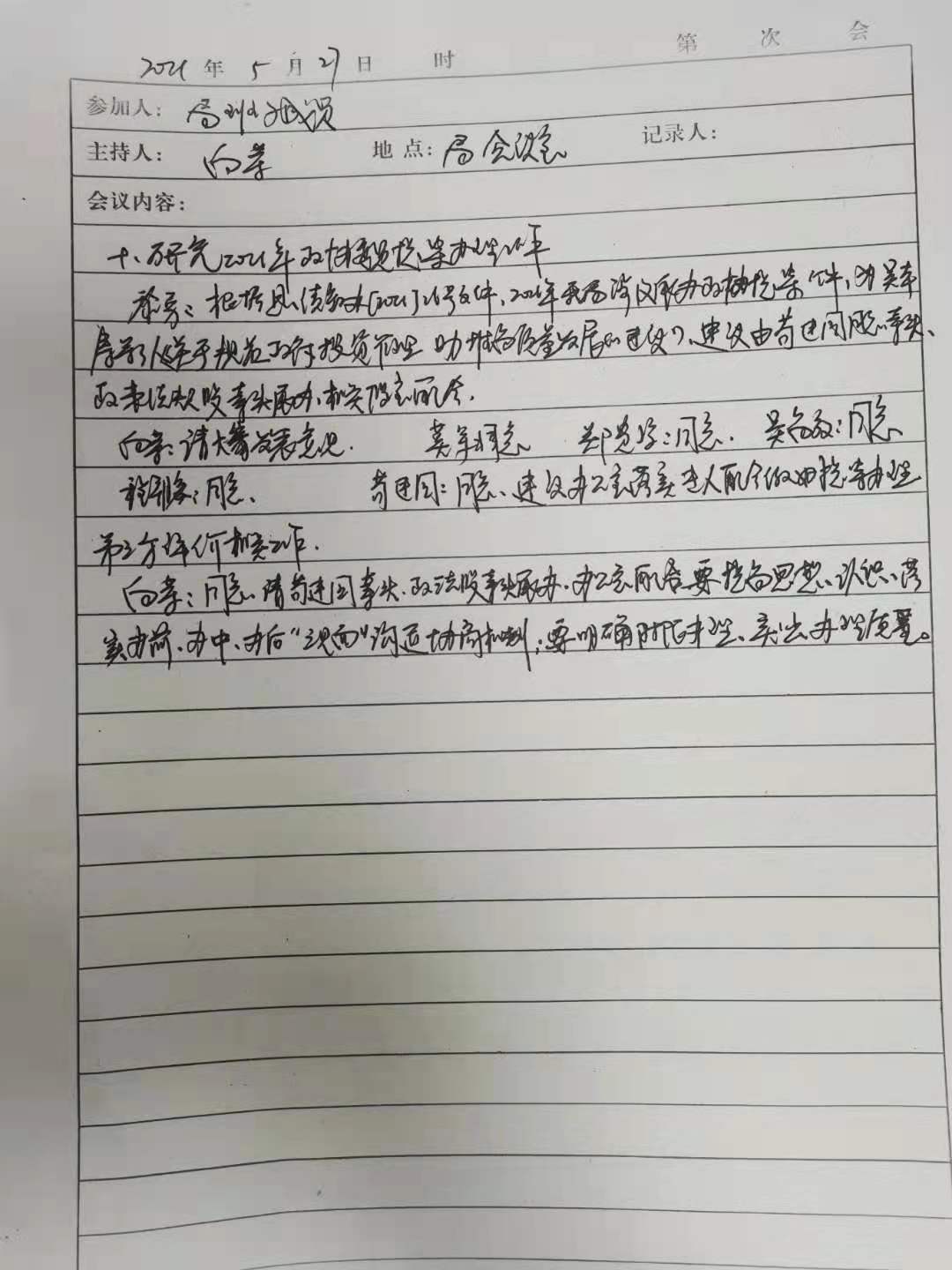 